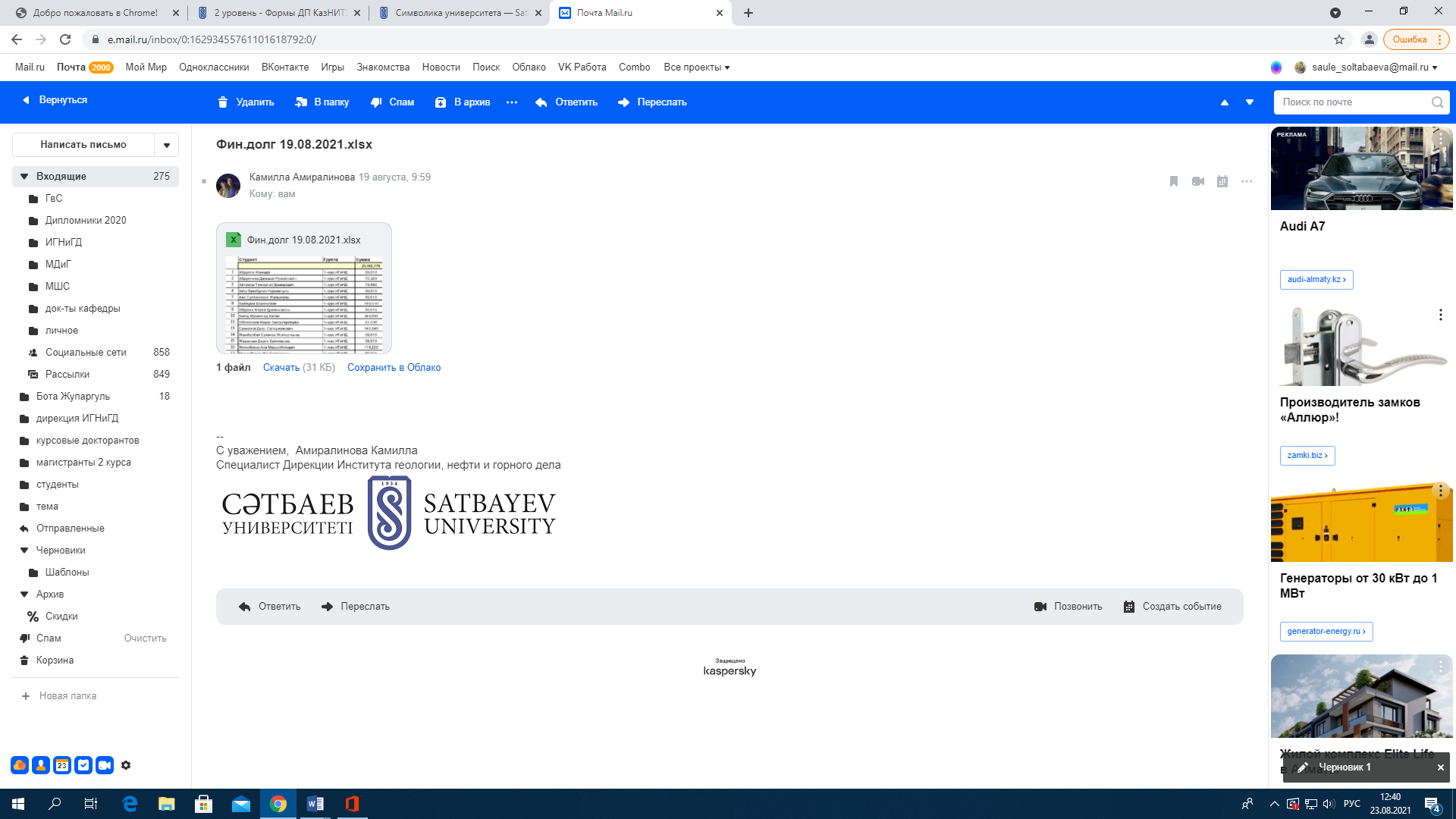 Институт дистанционного образованияКафедра кибербезопасности, обработки и хранения информации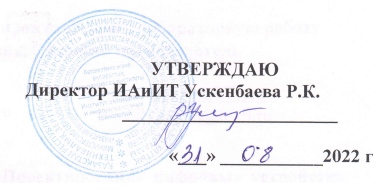 СИЛЛАБУСIDO3012 «Технические средства и методы защиты информации»(код и наименование дисциплины)«Информационная безопасность» (дистанционное обучение)(шифр, название образовательной программы)_ кредита(количество)Семестр: зима, 2022-2023 учебный год(указать номер триместра по курсу)Алматы 2022Информация о преподавателе лектор:Батыргалиев Асхат Болатканович, ассоциированный профессор(ФИО преподавателя, должность)Форма обучения – очное/дистанционное1.2 преподаватель, ведущий практическую / лабораторную работуБатыргалиев Асхат Болатканович, ассоциированный профессор (ФИО преподавателя, должность)2 Цель и задача курсаЦель:Получение знаний, навыков и умений для успешной организации технической защиты информации.Задачи:формирование навыков, необходимых для поиска рациональных решений при разработке средств защиты информации с учетом требований качества, надежности и стоимости, а также сроков исполненияизучение теоретических основ технической защиты информации;освоение понятийного аппарата;приобретение знаний по защите информации от утечки по техническим каналам;развитие потребности к самообразованию и постоянному повышению своего профессионального уровня;привитие творческого, научного отношения к процессу технической защиты информации.3 Описание курса:Курс предназначен для обучающихся по образовательной программе «Информационная безопасность»(шифр, название образовательной программы)В рамках курса будут рассмотрены виды технических разведок (наземная, воздушная, морская и космическая); наземные разведки (сейсмическая, радиационная, радио, оптическая и др.); закладные устройства съема информации (их предназначение, классификация и т.д.); технические средства и методы поиска закладных устройств; радиопеленгация и др. методы противодействия радиоразведкам. По окончании курса студенты будут обладать знаниями о видах, средствах и методах технических разведок и противодействия им.4. Результаты обученияПосле завершения курса обучающийся должен:Уметь: оценивать угрозы защищаемой информации;проводить анализ каналов несанкционированного получения информации и причин нарушения целостности информации;организовывать защиту информации на объектах ее обработки;организовывать работы по выявлению угроз безопасности информации на объектах информатизации;планировать, организовывать и контролировать выполнение мероприятий по технической защите конфиденциальной информации;оценивать эффективность защиты конфиденциальной информации.Знать:место и принципы технической защиты;виды и средства технических разведок;физические основы и особенности образования технических каналов утечки информации, их характеристики;методы и средства защиты информации от утечки по техническим каналам;основы контроля эффективности защиты информации от утечки по техническим каналам;требования и рекомендации по защите речевой конфиденциальной информации;требования и рекомендации по защите конфиденциальной информации, обрабатываемой в автоматизированных системах.5 Календарно-тематический план6 Литература7 Рамка компетенций8 График сдачи требуемых работ9 Оценочный рейтинг и возможные итоговые варианты оценок по критериям10 Критерии оцениванияКаждая работа кроме тестов оценивается по 4 критериям:– аккуратность и точность (А) – 30% (как точно и аккуратно рассчитана работа);– творчество и креативность (Т) – 30% (как и каким образом представлена работа);– полнота и зрелость (З) – 40% (как глубоко, логично и структурно решена работа);– оригинальность (О) – используется специальный коэффициент 1.0; 0.5 или 0.Общая оценка будет рассчитана по формуле:Оценка = (А + Т + З)×ОМаксимальная оценка знаний по видам заданий11 Политика поздней сдачи работСтудент должен прийти подготовленным к лекционным и практическим(лабораторным) занятиям. Требуется своевременная защита и полное выполнение всех видов работ (практических, и самостоятельных). Студент не должен опаздывать и пропускать занятия, быть пунктуальным и обязательным. Предусматривается уменьшение максимального балла на 10% за несвоевременно сданные работы. Если Вы вынуждены пропустить промежуточную аттестацию по уважительным причинам, Вы должны предупредить преподавателя заранее до нее, чтобы была возможность сдать пройти рубежный контроль заранее. Пропуск экзамена по неуважительной причине лишает Вас права на его сдачу. При пропуске экзамена по уважительной причине оформляется специальное разрешение и назначается дата, время и место сдачи экзамена. 12 Политика академического поведения и этикиБудьте толерантны, уважайте чужое мнение. Возражения формулируйте в корректной форме. Плагиат и другие формы нечестной работы недопустимы. Недопустимы подсказывание и списывание во время экзаменов, сдача экзамена за другого студента. Студент, уличенный в фальсификации любой информации курса, получит итоговую оценку «F».Активность на лекционных и практических занятиях обязательна и является одной из составляющих Вашего итогового балла / оценки. Многие теоретические вопросы, подкрепляющие лекционный материал, будут представлены лишь на лекциях. Следовательно, пропуск занятия может повлиять на Вашу успеваемость и итоговую оценку. Однако посещение занятий само по себе еще не означает увеличение баллов. Необходимо Ваше постоянное активное участие на занятиях. Обязательным требованием курса является подготовка к каждому занятию. Необходимо просматривать указанные разделы учебника и дополнительный материал не только при подготовке к практическим занятиям, но и перед посещением соответствующей лекции. Такая подготовка облегчит восприятие Вами нового материала и будет содействовать Вашему активному приобретению знаний в стенах университета.Помощь: За консультациями по выполнению самостоятельных работ, их сдачей и защитой, а также за дополнительной информацией по пройденному материалу и всеми другими возникающими вопросами по читаемому курсу обращайтесь к преподавателю в период его офис часов или через электронные средства связи в рабочее время.При обученииОбязательное участие на учебных занятиях согласно расписанию, которая определяет готовность к занятию. В случае отсутствия на занятии студент обязан в течение суток известить преподавателя и объяснить план самостоятельного изучения занятия:- обязательное прочтение представленных материалов до занятия;- сдача заданий вовремя;- 20% неучастия в аудиториях (по уважительной причине с подтверждающими документами) - оценка «F (Fail)»;- плагиатизм и списывание при выполнении задания не допустимы;- обязательное использование электронных гаджетов на занятии, что приветствуется, но недопустимо использование на экзамене.В рамках обучения по дисциплине недопустимы любые коррупционные проявления в любой форме. Организатор таких действий (преподаватель, студенты или третьи лица по их поручению) несут полную ответственность за нарушение законов РК.Рассмотрено и одобрено на заседании кафедры КИБОиХИ протокол № 1 от «23» августа 2022 г.Заведующий кафедрой		Сатыбалдиева Р.Ж.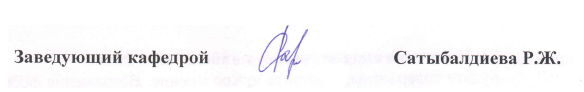 (подпись)Составитель: Ассоциированный профессор		Батыргалиев А.Б.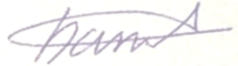 (подпись)офис: онлайн          (кабинет, корпус)	Офис-часы: ____________Тел., WhatsApp +7(701) - 288-5805e-mail: askhat.b.b@gmail.comофис: онлайн          (кабинет, корпус)	Офис-часы: ____________Тел., WhatsApp +7(701) - 288-5805e-mail: askhat.b.b@gmail.comНеделяТема лекцииТема лабораторной работыСсылка на литературуЗадание1Технические разведки и их видыВиды технических разведок1, 2, 20-24, 28, 29, 32-352Средства технических разведокОбзор существующих средств технических разведок1, 2, 20-24, 28, 29, 32-353Понятие технического канала утечки информацииОписание технического канала утечки информации1-5, 7, 8, 20-464Технические каналы утечки акустической (речевой) информацииВыявление технических каналов утечки акустической (речевой) информации1-5, 7, 8, 20-46Привести описание одного из технических каналов утечки акустической информации5Электрические и электромагнитные технические каналы утечки информацииВыявление электрических и электромагнитных технических каналов утечки информации1-5, 7, 8, 20-466Электронные устройства несанкционированного съема информацииКлассификация устройств несанкционированного съема информации1, 4, 6, 8, 9, 117Технические средства поиска электронных устройств несанкционированного съема информацииОбзор средств выявления закладных устройств1, 2, 7, 20-46Привести описание одного из средств выявления закладных устройствПервая аттестация8Средства выявления технических каналов утечки информацииОбзор средств контроля технических каналов утечки информации1-4, 20-469Пассивные методы и средства защиты акустической (речевой) информацииЗвукопоглощение и звукоизоляция1-4610Активные методы и средства защиты акустической (речевой) информацииГенераторы акустического и вибрационного зашумления, подавители диктофонов1-46Составить план защиты объекта от утечки речевой информации с применением технических средств11Пассивные методы и средства защиты помещений от утечки информации по электромагнитным каналамЭкранирование и фильтрация, заземление1-4612Активные методы и средства защиты помещений от утечки информации по электромагнитным каналамЛинейное и пространственное зашумление, подавители и постановщики помех 1-4613Организация инженерно-технической защиты информацииСистемы контроля и управления доступом, применение инженерных решений1-46Составить план защиты объекта от утечки информации с применением технических средствВторая финальная аттестацияЭкзаменОсновная литератураДополнительная литература[1] Бузов Г.А. Защита информации ограниченного доступа от утечки по техническим каналам. – М.: Горячая линия – Телеком, 2017. – 586 с..[20] Хорев А.А. Техническая защита информации: учеб. Пособие для студентов вузов. В 3 т. Т. 1. Технические каналы утечки информации. – М.: НПЦ «Аналитика», 2008. – 436 с..[2] Технические средства и методы защиты информации: Учебник для вузов / А.П. Зайцев, А.А. Шелупанов, Р.В. Мещеряков. Под ред. А.П. Зайцева и А.А. Шелупанова. – М.: Горячая линия - Телеком, 2017. – 442 с.: ил..[21] Бузов Г.А. Практическое руководство по выявлению специальных технических средств несанкционированного получения информации. – М.: Горячая линия – Телеком, 2010. – 240 с.[3] Лагутин В.С., Петраков А.В. Защита абонентского телетрафика: Учебное пособие. Под общей редакцией А.В. Петракова. 8-е изд., дополненное. – М.: РадиоСофт, 2018. – 588 с..[22] Технические средства и методы защиты информации: Учебник для вузов / Зайцев А.П., Шелупанов А.А., Мещеряков Р.В. и др.; под ред. А.П. Зайцева и А.А. Шелупанова. – М.: ООО «Издательство Машиностроение», 2009. – 508 с..[4] Кондратьев А.В. Техническая защита информации. Практика работ по оценке основных каналов утечки. – М.: Горячая линия – Телеком, 2016. -304 с.[23] Сидорин Ю.С. Технические средства защиты информации: Учеб. пособие. СПб.: Изд-во Политехн. у-та, 2005. - 141 с.[5] Физические основы защиты информации: учеб. пособие / Н.Е. Шейдаков, О.В. Серпенинов, Е.Н. Тищенко. – М.: РИОР: ИНФРА-М, 2017. – 204 с..[24] Виды и средства иностранных технических разведок: учеб. пособие / Ю. К. Меньшаков; под ред. М.П. Сычева. – М.: Изд-во МГТУ им. Н.Э. Баумана, 2009. – 656 с.[6] Экранирование радиоэлектронной аппаратуры. Инженерное пособие / Л.Н. Кечиев. – М: Грифон, 2019. – 720 с.: ил..[25] Защита информации от утечки по техническим каналам: учебное пособие / В. К. Железняк; ГУАП. – СПб., 2006. – 188 с.[7] СТ РК ГОСТ Р 51275-2006 Защита информации. Объект информатизации. Факторы, воздействующие на информацию. Общие положения.[26] Хорошко В.А., Чекатков А.А. Методы и средства защиты информации. - 2003.[8] СТ РК 1698-2007 Защита информации. Защита информаций от технических разведок и от ее утечки по техническим каналам на объекте средств вычислительной техники. Методы защиты.[27] Инженерно-техническая защита информации: учеб. пособие для студентов, обучающихся по специальностям в обл. информ. безопасности / А. А. Торокин. -  М.: Гелиос АРВ, 2005. - 960 с.[9] СТ РК 34.013-2002 Информационная технология. Защита информации от утечки по каналу побочных электромагнитных излучений и наводок при ее обработке на средствах вычислительной техники. Общие технические требования.[28] Меньшаков Ю.К. Защита объектов и информации от технических средств разведки. - М.: Российск. гос. гуманит. ун-т, 2002. - 399 с.[10] СТ РК 34.020-2006 Защита информации. Технические средства защиты информации. Имитаторы излучения. Общие технические требования.[29] «Шпионские штучки» и устройства для защиты объектов и информации. Справочное пособие / В.И. Андрианов, В.А. Бородин, А.В. Соколов. Под общей редакцией С.А. Золотарева. – Лань, Спб., 1996. – 272с.[11] СТ РК 34.021-2006 Защита информации. Технические средства защиты информации. Генераторы пространственного зашумления. Общие технические требования.[30] Ярочкин В.И. Информационная безопасность. Учебное пособие для студентов непрофильных вузов. – М.: Междунар. Отношения, 2000. – 400 с.[12] СТ РК 34.024-2006 Защита информации. Автоматизированные системы в защищенном исполнении. Общие технические требования.[31] Бузов Г. А., Калинин СВ., Кондратьев А. В. Защита от утечки информации по техническим каналам: Учебное пособие. - М.: Горячая линия-Телеком, 2005. – 416 с.[13] СТ РК 34.025-2006 Защита информации. Порядок создания автоматизированных систем в защищенном исполнении. Общие положения.[32] Хорев А.А. Методы и средства поиска электронных устройств перехвата информации. - М.: МО РФ, 1998. - 224 с.[14] СТ РК ГОСТ Р 50739-2006 Средства вычислительной техники. Защита от несанкционированного доступа к информации. Общие технические требования.[33] Болдырев А.И., Василевский И.В., Сталенков С.Е. Методические рекомендации по поиску и нейтрализации средств негласного съема информации. Практическое пособие. – М.: ЗАО НПП Фирма «НЕЛК», 2001. - 138 с.[15] СТ РК 1696-2007 Средства и системы контроля и управления доступом. Классификация. Общие технические требования.[34] Хорев А.А. Способы и средства зашиты информации. - М.: МО РФ, 2000. - 316 с.[16] СТ РК 1697-2007 Защита информации. Средства защиты технических средств от утечки информации по цепям электропитания. Общие технические требования.[35] Хорев А.А. Защита информации от утечки по техническим каналам. Часть 1. Технические каналы утечки информации. Учебное пособие. М.: Гостехкомиссия России, 1998. - 320 с.[17] СТ РК 1699-2007 Системы контроля и управления доступом. Общие технические требования.[36] Носов В.В., Орлов П.И., Громыко И.А. Организация и обеспечение безопасности информации. Учеб. пособие: - Харьков, 2004. - 141 с.[18] СТ РК 1700-2007 Техническая защита информации в служебных помещениях. Общие технические требования.[37] Основы информационной безопасности. Учебное пособие для вузов / Е.Е. Белов, В.П. Лось, Р.В. Мещеряков, А.А. Шелупанов. - М.: Горячая линия - Телеком, 2006. -544 с.[19] СТ РК 1701-2007 Техническая защита информации в средствах вычислительной техники, автоматизированных информационных системах и сетях от утечки по средствам побочных электромагнитных излучений и наводок. Общие технические требования.[38] Как ломают телефонные сети. Пособие по взлому и защите телефонных сетей / Борис Леонтьев, 2006. - 320 с.[39] Марченко А.Л., Марченко Е.А. Основы преобразования информационных сигналов. Учебное пособие для вузов. – 2-е изд., стереотип. – М.: Горячая линия – Телеком, 2015. – 288 с.: ил.[40] Электрорадиоизмерения: учебник / В.И. Нефедов, А.С. Сигов, В.К. Битюков, Е.В. Самохина; под ред. А.С. Сигова. – 4-е изд., перераб. и доп. – М.: ФОРУМ: ИНФРА-М, 2017. – 383 с.[41] Методы оценки качества в каналах телерадиовещания. Учебное пособие для вузов / О.Б. Попов, С.Г. Рихтер, А.Н. Терехов и др. – М.: Горячая линия – Телеком, 2016. – 232 с.: ил.[42] Акустика: Учебник для вузов / Ш.Я. Вахитов, Ю.А. Ковалгин, А.А. Фадеев, Ю.П. Щевьев; под ред. проф. Ю.А. Ковалгина. – М: Горячая линия – Телеком, 2016. – 660 с.: ил.[43] Защита объектов телекоммуникаций от электромагнитных воздействий / Акбашев Б.Б., Балюк Н.В., Кечиев Л.Н. – М.: Грифон, 2014. – 472 с.[44] Экранирование технических средств и экранизирующие систем / Кечиев Л.Н., Акбашев Б.Б., Степанов П.В. – М.: Группа ИДТ, 2010. – 470 с.[45] Зарубежные военные стандарты в области ЭМС / Кечиев Л.Н., Балюк Н.В., – М.: Грифон, 2014. – 448 с.[46] Васильев, И.В., Козин, И.Д., Федулина, И.Н. Защита информации. Учебное пособие. – Алматы: АУЭС, 2010.Дескрипторы обученияКомпетенцииКомпетенцииКомпетенцииКомпетенцииКомпетенцииДескрипторы обученияЕстественно-научные и теоретико-мировозренческиеСоциально-личностные и гражданскиеОбщеинженерные профессиональныеМежкультурно-коммуникативныеСпециально-профессиональныеЗнание и понимание**Применение знаний и пониманий**Выражение суждений и анализа действий***Коммуникативные и креативные способности*Самообучаемость и цифровые навыки**№п/пВиды контроляМакс балл неделиНеделиНеделиНеделиНеделиНеделиНеделиНеделиНеделиНеделиНеделиНедели№п/пВиды контроляМакс балл недели12345678910Итого макс баллов1Активность на лекционных обсуждениях62Выполнение заданий (СРСП)84Выполнение практических заданий1861-я промежуточная аттестация (Midterm)107Самостоятельная работа студента (СРС)882-я финальная аттестация (Endterm)109Итоговый экзамен*4010Всего в сумме100Буквенная оценкаGPAбаллыКритерийA495-100Показывает самые высокие стандарты знаний, превышающие объем преподаваемого курсаA-3,6790-94Соответствует самым высоким стандартам знанийB+3,3385-89Очень хорошо и соответствует высоким стандартам знанийB380-84Хорошо и соответствует большинству высоких стандартов знанийB-2,6775-79Более, чем достаточные знания, приближающиеся к высоким стандартамC+2,3370-74Достаточные знания, соответствующие общим стандартамC265-69Удовлетворяет и соответствует большинству общих стандартов знанийC-1,6760-64Удовлетворяет, но по некоторым знаниям не соответствует стандартамD+1,3355-59Минимально удовлетворяет, но по большому спектру знаний не соответствует стандартамD150-54Минимально удовлетворительный проходной балл с сомнительным соответствием стандартамFX0,525-49Временная оценка: Неудовлетворительные низкие показатели, требуется пересдача экзаменаF00-49Не пытался освоить дисциплину. Выставляется также при попытке студента получить оценку на экзамене обманомI00Временная оценка: Студент, завершивший большую часть курса успешно, не завершивший итоговые контрольные мероприятия в силу уважительных обстоятельствW00Студент добровольно снялся с дисциплины и ее не освоил до 6-ой учебной неделиAW00студент снят с дисциплины преподавателем за систематические нарушения академического порядка и правилКритерииОтлично (0.9-1.0)Хорошо (0.7-0.9)Удовлетворительно (0.4-0.7)Неудовлетворительно (0-0.4)Аккуратность и точностьТворчество и креативность Полнота и зрелостьОригинальностьТесты и активностьСамостоятельная работа студента (СРС)Практические занятия и бонусЛабораторные занятия1-я промежуточная аттестация (Midterm)Курсовой проект 2-я финальная аттестация (Endterm)Итоговый экзамен40Итого  100